By returning this registration form you will become a member of TSSV Braga and you will be obliged to pay the membership fee specified below.The total membership fee for TSSV Braga is €25,- per season. This fee must be paid via a bank transfer to the bank account NL89 INGB 0004 0660 16. Please indicate TSSV Braga as receiver, and indicate both your first as well as your last name.T.S.S.V. Braga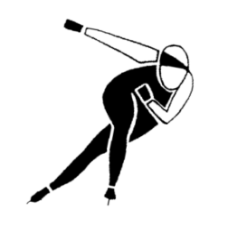 Academielaan 55037 ET Tilburgwww.tssvbraga.nltssvbraga@gmail.comT.S.S.V. BragaAcademielaan 55037 ET Tilburgwww.tssvbraga.nltssvbraga@gmail.comT.S.S.V. BragaAcademielaan 55037 ET Tilburgwww.tssvbraga.nltssvbraga@gmail.comT.S.S.V. BragaAcademielaan 55037 ET Tilburgwww.tssvbraga.nltssvbraga@gmail.comT.S.S.V. BragaAcademielaan 55037 ET Tilburgwww.tssvbraga.nltssvbraga@gmail.comRegistration form Tilburgse Studenten Schaatsvereniging BragaRegistration form Tilburgse Studenten Schaatsvereniging BragaRegistration form Tilburgse Studenten Schaatsvereniging BragaRegistration form Tilburgse Studenten Schaatsvereniging BragaRegistration form Tilburgse Studenten Schaatsvereniging BragaRegistration form Tilburgse Studenten Schaatsvereniging BragaRegistration form Tilburgse Studenten Schaatsvereniging BragaRegistration form Tilburgse Studenten Schaatsvereniging BragaGeneralGeneralGeneralInitials:Initials:Initials:First name:First name:First name:Last name:Last name:Last name:Date of birth:Date of birth:Date of birth:E-mail:E-mail:E-mail:E-mail sports card:E-mail sports card:E-mail sports card:Phone (Mobile):Phone (Mobile):Phone (Mobile):School:School:School:ANR:ANR:ANR:Home addressHome addressHome addressStreet:Street:Street:No.:Postal code:Postal code:Postal code:Town / City:Town / City:Town / City: